Макушинский многопрофильный филиал ГБПОУ «Курганский базовый медицинский колледж»Методическая разработкаСеминар: «ВИЧ-инфекция»ПМ 02 Участие в лечебно-диагностическом и реабилитационном процессахМДК 02.01.05. Сестринский уход при инфекционных заболеваниях с курсом Вич- инфекцииПМ 02. Лечебная деятельность МДК 02.05 Лечение пациентов инфекционного профилядля специальностей 34.02.01 Сестринское дело 31.02.01 Лечебное дело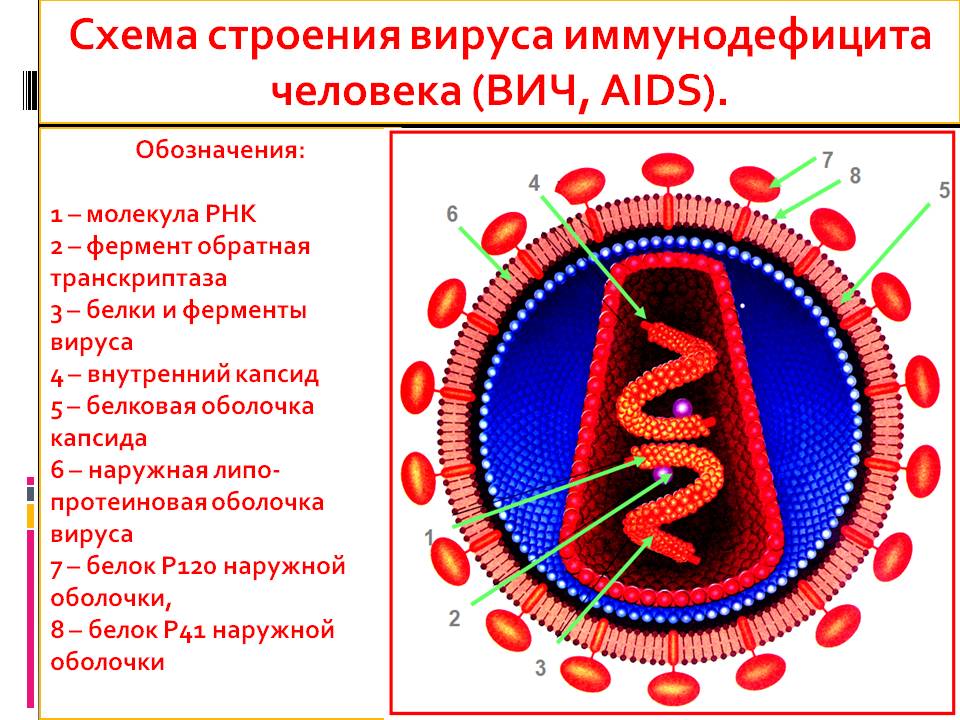 Макушино, 2017Автор- составитель: Юдакова Ольга Федоровна, преподаватель профессионального цикла высшей квалификационной категории Макушинский многопрофильный филиал ГБПОУ «Курганский базовый медицинский колледж»Глобальное распространение ВИЧ-инфекции и СПИДа определило целый ряд проблем, возможность решения которых может быть достигнута только посредством проведения профилактических мероприятий. Медицинские работники ежедневно оказывают медицинские услуги  Вич-инфицированным пациентам.  Выпускники медицинского колледжа должны быть готовы оказать психологическую, медицинскую и правовую помощь пациентам с Вич – инфекцией, а также уметь провести мероприятия при возникновении аварийных ситуаций при Вич- инфекции.Место проведения: актовый зал. 

Необходимое оснащение: 

- материальное (компьютер, мультимедиа)
 Вид занятия: семинар.Цель занятия: закрепить знания, полученные обучающимися колледжа, по проблеме Вич – инфекция. Профилактика профессионального  заражения Вич - инфекцией медицинского  персоналаЗадачи:Учебная:- обобщить и систематизировать имеющиеся знания о Вич - инфеции Развивающая: развить элементы клинического мышления.Воспитательная: воспитывать чувство профессионального долга, ответственности и сострадания у пациентов с проблемами Вич - инфекции. Воспитание вежливости, культуры общения, терпения, тактичности.Вводная частьЭпидемия  ВИЧ-инфекции  в  Российской  Федерациии  Курганской  областиВ Российской Федерации на 01.09.2015 года зарегистрировано 979 тыс. случаев ВИЧ-инфекции (с учётом Республики Крым и Севастополя). Продолжается ежегодный (на 10% и более) рост новых случае ВИЧ-
-инфекции.Основной причиной заражения ВИЧ-инфекцией в Российской Федерации продолжает оставаться употребление наркотиков с использованием нестерильного инструментария - 57,2% в 2014 году.Отмечается рост больных с сочетанной патологией ВИЧ/туберкулёз.С 2002 г. регистрируется увеличение пропорции заболевания женщин.За годы эпидемии было рождено более 135 тыс. детей, рождённых от ВИЧ-инфицированных матерей. Из них ВИЧ-инфекция диагностирована у 7881 ребёнка.В Российской Федерации зарегистрировано 25 случаев формирования очагов внутрибольничного инфицирования ВИЧ с общим числом пострадавших – 30 человек, в.т.ч. 15 детей.В 2014 г. в 5 очагах причины заражения – парентеральные медицинские вмешательства при повторном использовании нестерильного медицинского инструментария; нарушение режимов обработки эндоскопического оборудования. В 4 случаях заражение связано с переливанием эритроцитарной массы от ВИЧ-
-инфицированных доноров, находящихся в периоде серонегативного окна.В Курганской области на 01.11.2015 г. зарегистрировано 6976 случаев ВИЧ-инфекции. За 10 месяцев 2015 г. выявлено 667 ВИЧ-
-инфицированных. Среди населения области 07% лиц живут с установленным диагнозом ВИЧ.Основную долю (80,7%) в структуре вновь выявленных составляют лица молодого, трудоспособного возраста 20-39 лет. Среди лиц инфицированных ВИЧ доля подростков и молодёжи в возрасте 14-20 лет уменьшилась, что свидетельствует о смещении заражения в старшие возрастные группы.Преимущественный путь передачи в 2014 году - половой; гетеросексуальные контакты явились причиной заражения в 52,3% случаев. Заражение при внутривенном введении наркотиков нестерильным инструментарием составила 35,9% от всех новых случаев.По-прежнему, происходит вовлечение в эпидемический процесс женщин. Из вновь заболевших 71,4% женщин фертильного возраста инфицированы половым путём. Ежегодно от ВИЧ-инфицированных матерей в области рождается более 100 детей.Умерли за все годы по различным причинам 1126 ВИЧ-
-инфицированных, в т.ч. от СПИД - 279 человек; из них в 2014 году - 50 человек.2 . Основная частьОрганизационные  мероприятияПостоянная работа комиссии по профилактике ВИЧ-инфекции в МО. Проведение профилактических и противоэпидемических мероприятий осуществляется медперсоналом под руководством лица, ответственного за работу по профилактике ВИЧ–инфекции (зам. руководителя по противо-эпидемическим вопросам врач-эпидемиолог заместитель по медицинской части).Разработка ответственным лицом МО плана профилактических и противоэпидемических мероприятий, включающего следующие элементы:первоочередные задачи и характер профилактических мероприятий;соответствующее финансирование;инструкции по безопасности на рабочем месте;анализ случаев травматизма при работе с биологическими жидкостями;утилизация отходов согласно действующим стандартам;обучение персонала методам профилактики ГКИ с последующим тестированием;безопасная организация труда;обеспечение медицинских работников СИЗ (щитки, очки, перчатки, маски, защитная одежда).Общие  меры  профилактикиСоблюдение противоэпидемического режима подразумевает, что кровь и все биологические жидкости пациентов являются потенциально инфицированными.Установлено, что сплошной скрининг пациентов создает у медицинских работников чувство ложной защищенности и снижает их настороженность и аккуратность в работе с пациентами, тест которых на ВИЧ был отрицательным на момент обследования.Для  предотвращения  заражения  необходимо:При всех манипуляциях, при которых возможно загрязнение рук и слизистых кровью или сывороткой, а так же разбрызгивание крови и других биологических жидкостей, обязательно использовать СИЗ (щитки, очки, перчатки, маски, защитную одежду).Загрязненные режущие и колющие инструменты, использованные иглы сразу помещать в жесткие маркированные контейнеры для последующей обработки.Своевременно заменять контейнеры для колющих и режущих инструментов, не допуская их переполнения.Мыть руки после снятия перчаток или других СИЗ под проточной водой с мылом.Образцы биологических жидкостей помещать в герметические контейнеры с соответствующей маркировкой.Разборку, мойку и полоскание инструментов, лабораторной посуды, приборов и всего, соприкасавшегося с кровью или биологическими жидкостями, проводить только в резиновых перчатках и других средствах защиты.Сообщать администрации обо всех замеченных факторах, повышающих риск травматизма на рабочем месте.Медперсонал, имеющий постоянный контакт с кровью или биологическими жидкостями, подлежит профилактическому обследованию на наличие антител к маркерам парентеральных вирусных гепатитов В и С, ВИЧ-инфекцию при поступлении на работу и далее 1 раз в год.Запрещается:надевать колпачки на использованные иглы;принимать пищу, курить, накладывать макияж, снимать или надевать линзы на рабочих местах, где возможен контакт с кровью или биологическими жидкостями;поднимать руками осколки стекла, которые могут быть загрязнены кровью и другими биологическими жидкостями;доставать что-либо руками из контейнеров для использованных колющих и режущих инструментов;использовать повторно одноразовые или поврежденные многоразовые перчатки, любрикаты на вазелиновой основе, поскольку они повреждают латекс, из которого сделаны перчатки.3.Практическая частьСитуационные задачиЗадача № 1В анонимный кабинет обратился молодой человек 26 лет. Месяц назад у него была половая связь с женщиной легкого поведения, на теле которой имелась сыпь. Через неделю он обследовался на ВИЧ-инфекцию, антитела на ВИЧ-инфекцию не были обнаружены, но это его не успокоило, так как меры личной защиты молодой человек не использовал. Задания1. Сформулируйте и обоснуйте проблемы пациента.2. Объясните, почему у молодого человека результат обследования на ВИЧ-инфекцию отрицательный и можно ли считать его не инфицированным.3. Назовите методы лабораторной диагностики и реакции, используемые для обследований на ВИЧ, что в них выявляют.4. Что входит в план дотестового психосоциального консультирования.Эталон ответа1. Проблемы пациента.Настоящая и приоритетная проблема: страх оказаться ВИЧ-инфицированным, тревога из-за возможного ограничения сексуальной жизни и по поводу опасности заразить других людей.Потенциальные проблемы: ВИЧ-инфицирование, страх «скорой» смерти.2. Учитывая условия данной ситуации, половой контакт с женщиной легкого поведения – секс без презерватива, можно предположить, что молодой человек инфицирован.Отрицательные результаты обследования на ВИЧ-инфекцию могут у него быть из-за того, что кровь он сдавал в период «серонегативного окна», когда антитела еще не выработались в ответ на внедрение вируса в организм.У части лиц антитела начинают вырабатываться через 2-3 недели, у большинства – через 3-6 месяцев и более (до 12 месяцев). Кроме того, есть риск быть инфицированным другими заболеваниями, передающимися половым путем.Для диагностики ВИЧ используются: реакция иммунно-ферментного анализа (ИФА), в которой выявляется общее количество антител к антигенам вируса, затем ставят реакцию иммунного блоттинга (ИБ), в которой выявляются антитела к специфическим белкам вируса. Для обнаружения генома вируса используют полимеразнуют цепную реакцию (ПЦР).Дотестовое консультирование предназначено для всех, кто пожелал пройти тестирование на антитела к ВИЧ, и в первую очередь, для людей, которые подвергаются риску заражения ВИЧ.Во время консультирования надо:выяснить, что знает пациент о ВИЧ-инфекции, путях заражения ВИЧ-инфекцией, симптомах заболевания;предоставить требуемую фактическую информацию;обсудить последствия положительного или отрицательного результата обследования и срок серонегативного периода («окна») – период отсутствие антител;оценить, все ли пациенту ясно;объяснить пациенту необходимость изменения поведения для того, чтобы уменьшить риск заражения или передачи инфекции другим людям (предложить способы безопасного секса, научить пользоваться презервативом, предупредить об уголовной ответственности за распространение ВИЧ-инфекции);направить больного на обследование к врачу-инфекционисту, предупредить последнего о больном по телефону;договориться о следующей встрече с консультируемым.Задача № 2Больной Н. обратился с жалобами на высокую температуру, сыпь на теле, боли в горле. Заболел 5 дней назад.Объективно: состояние нетяжелое. На коже груди и спины обильная розеолезная сыпь, в зеве гиперемия и белый налет. Пальпируются передние, заднешейные и паховые лимфоузлы величиной с фасоль, болезненные. Печень на 1 см выступает из-под края реберной дуги, пальпируется нижний полюс селезенки.Задания1. Возможно ли проявление у больного ВИЧ-инфекции?2. Назовите методы исследования и реакции, используемые для медицинского освидетельствования на ВИЧ-инфекцию. Эталон ответа1. Для уточнения диагноза необходимо лабораторное обследование. II период ВИЧ-инфекции (острая лихорадочная фаза) может протекать с симптомами, напоминающими инфекционный мононуклеоз.2. Метод исследования на ВИЧ-инфекцию – иммунологический. Реакции, проводимые при этом методе:а) иммуноферментный анализ;б) иммунный блоттинг;в) ПЦР.Первые два метода позволяют обнаружить антитела к ВИЧ, ПЦР – геном вируса ВИЧ.Задача № 3У беременной женщины при обследовании в 30-32 недели были выявлены антитела к ВИЧ методом иммуноферментного анализа и подтверждены иммуноблоттингом.Задания1. Составьте план сбора эпидемиологического анамнеза.2. Расскажите о путях заражения ВИЧ-инфекцией ребенка от матери.3. Определите дальнейшую тактику ведения беременной.4. Назовите сроки обследования детей, родившихся от ВИЧ-инфицированных матерей.Эталон ответа1. При сборе эпидемиологического анамнеза следует уточнить:- не вела ли женщина беспорядочную половую жизнь;- не употребляет ли она наркотические вещества внутривенно;- где и когда она получала медицинскую помощь (инвазивные процедуры, переливание крови, операции);- те же самые данные выяснить о муже;- не является ли она донором.2. Пути заражения ВИЧ-инфекцией ребенка от матери:а) внутриутробный;б) интранатальный (при прохождении через родовые пути);в) постнатальный (через грудное молоко).3. Женщине нужно объяснить, что риск заражения ребенка может составить 30%. В случае решения оставить плод, женщине следует разъяснить, что риск рождения инфицированного ребенка можно снизить при регулярном наблюдении врачами и профилактическом лечении и выполнении всех рекомендаций. Кроме того, следует объяснить, какие могут возникнуть проблемы при уходе за ребенком (искусственное вскармливание, регулярное обследование и т.п.).4. Дети, рожденные от ВИЧ-инфицированных матерей, обследуются при взятии на учет и через 3, 6, 9, 12, 18, 24, 36 месяцев (так как в организме ребенка длительное время циркулируют антитела матери).Задача № 4При заборе крови у ВИЧ-инфицированного медсестра разбила пробирку и при этом порезала палец и пролила кровь на открытые части тела, оборудование, спецодежду.Задания1. Расскажите о порядке оказания первой помощи медсестре в целях профилактики заражения ВИЧ-инфекцией.2. Расскажите о порядке диспансеризации медсестры после медицинского контакта с ВИЧ-инфицированным.3. Расскажите о порядке дезинфекции и показаний к стерилизации лабораторного инструментария после работы.1. Порядок оказания первой помощи лаборанту в целях профилактики заражения ВИЧ-инфекцией:Алгоритм  действий  медицинских  работниковпри  получении  травмы  на  рабочем  местеПри возникновении аварийной ситуации на рабочем месте медработник обязан:1. Провести обработку раны следуя инструкции, используя препараты аптечки «Анти-ВИЧ».2. Сообщить об аварийной ситуации руководителю подразделения или ответственному лицу _________________________________ (Ф.И.О.).3. Получить антиретровирусные препараты у доверенного лица _________________________________________ (Ф.И.О.) и принять их в течение первых 2 часов после аварии, но не позднее 72 часов;4. Получить у ответственного лица ______________________ (Ф.И.О.) направление на консультацию в Центр СПИД;5. В течение первых 72 часов обратиться в Центр СПИД по адресу: пос. Механический, 2, каб. 314.При возникновении аварийной ситуации на рабочем месте у медицинского работника доверенный медработник (определенный приказом руководителя медицинской организации) обязан:Выдать и проконтролировать прием антиретровирусных препаратов медицинским работником в первые 2 часа после получения  травмы, но не позднее 72 часов.Оформить запись о выдаче препарата в журнале «Учета прихода и расхода антиретровирусных препаратов».Организовать проведение экспресс тестирования на ВИЧ-инфекцию пациента, от которого произошла травма, с последующим направлением образца крови (сыворотки) для стандартного исследования на ВИЧ.По факту получения травмы заполнить журнал «По учету травматизма».Оформить направление на консультацию в Центр СПИД, в котором указать: время, место, характер травмы, при каких обстоятельствах и кто травмировался, результаты экспресс тестирования на ВИЧ пациента, от которого произошла травма.Направить медицинского работника, получившего травму в Центр СПИД для достоверного учета аварийных ситуаций и обеспечения диспансерного наблюдения.О факте травматизма сообщить в Центр СПИД в течение 1-го рабочего дня по телефону 25-80-32.Контролировать прохождение медработником, получившим травму, диспансерного наблюдения каждые 3 месяца в течение года в Центре СПИД.В последующем в течение 3 дней комиссией оформляется Акт расследования несчастного случая на производстве.Приложение  № 1АПТЕЧКА  «АНТИ-ВИЧ»Рекомендуемый  набор  состава:70% этиловый спирт  (фл. 50,0 мл);  5% спиртовая настойка йода (фл. 10,0 мл);лейкопластырь (1 уп.);перевязочный материал: вата, бинт (1 уп.);резиновый напальчник (3 - 5 шт.);шприц (10 - 20 мл) для промывания глаз (при отсутствии проточной воды);дистиллированная вода или вода для инъекций, запас воды (при отсутствии проточной воды).Приложение  № 2ЖУРНАЛ  УЧЕТА  ПРОИЗВОДСТВЕННОГО  ТРАВМАТИЗМА                                                                                                              УТВЕРЖДАЮ:                                                                                          Заместитель директора                                                                                                     по УВР                                                                                                       -----------------------------                                                                                                              «    »                20   г.                                                                                                                                                                        Рассмотрен на заседании                                                                                                      цикловой комиссии                           «     »             20    г.                Протокол №  Структурное подразделение ЛПУФ.И.О. медработникаДолжность медработникаДата  и  час  травмыХарактер  травмы, аварииПроводимая  манипуляция, ри  которой  произошла аварийная  ситуацияВИЧ-статус  пациентаПроведенные профилактические мероприятияПрочие  веденияПодписьответственного  лица12345678910